        Ministère de l’Enseignement Supérieur et de la Recherche Scientifique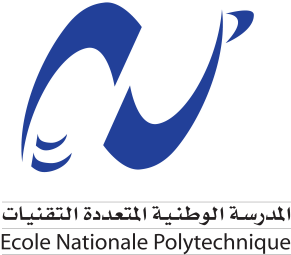 ECOLE NATIONALE POLYTECHNIQUEDépartement Maîtrise des Risques Industriels et EnvironnementauxFilière : QHSE-GRIEffectué par: Dirigé par : Année/ Semestre : 1°année/ Semestre 1Date : du ………….. au …………...Lieu :  Filière QHSE-GRI/ 2016-2017  ENP, 10, Avenue des Frères Oudek, BP 182,  16200 El-Harrach, AlgerRemerciementsSommaireINTRODUCTION GENERALECHAPITRE 1 : Présentation de l’entreprise CHAPITRE 2 : Travail réaliséCONCLUSION GENERALERéférences bibliographiquesAuteurs, Intitulé, maison d'édition, annéeExemple :Guy Gautret de la Moricière, Le risque chimique: Concepts - Méthodes - Pratiques, Dunod, 2008.